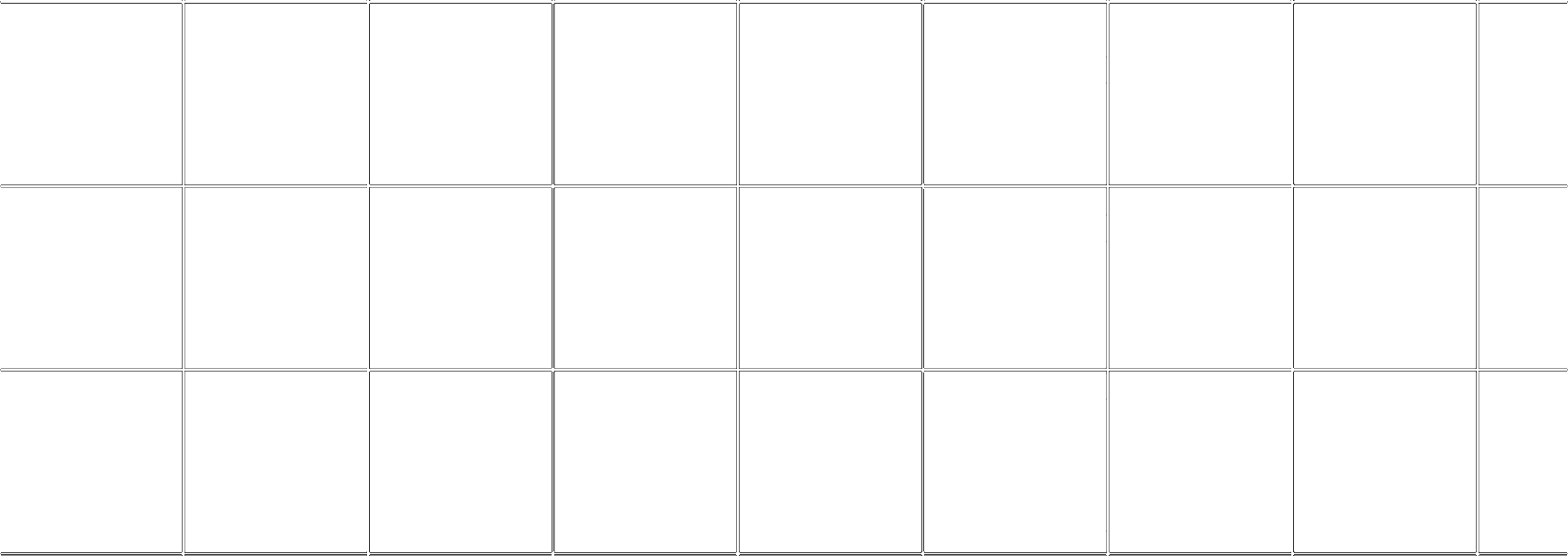 Graph Paper Notebook1 cm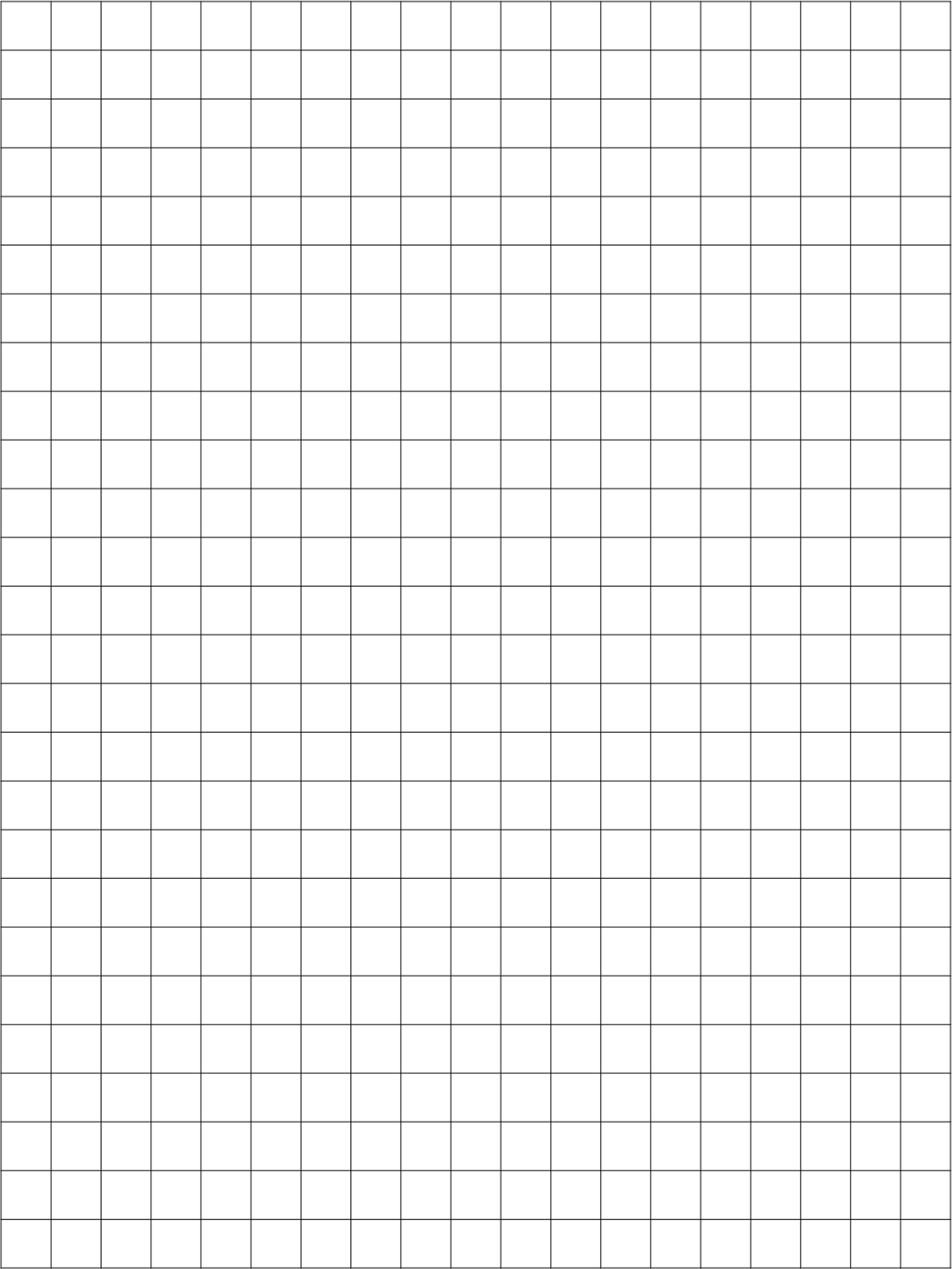 